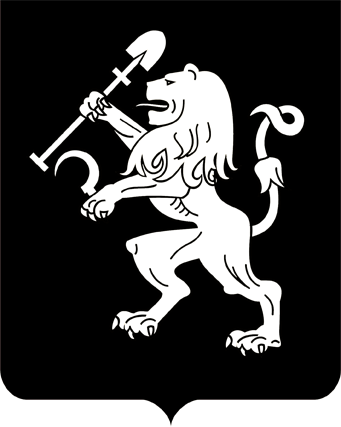 АДМИНИСТРАЦИЯ ГОРОДА КРАСНОЯРСКАПОСТАНОВЛЕНИЕО внесении изменений в постановление администрации города от 05.05.2016 № 260В целях совершенствования правовых актов города, руководствуясь статьями 41, 58, 59 Устава города Красноярска,ПОСТАНОВЛЯЮ:1. Внести в приложение к постановлению администрации города от 05.05.2016 № 260 «О проведении городского конкурса «Лучшая         социально ориентированная некоммерческая организация года» следующие изменения: пункт 5 изложить в следующей редакции: «5. Организатором конкурса выступает департамент социального развития администрации города Красноярска.»;пункт 6 признать утратившим силу;пункт 7 изложить в следующей редакции:«7. Тематика конкурса, отчетный период, номинации и критерии оценки материалов (документов), поступивших для участия в конкурсе (далее – критерии оценки), ежегодно определяются конкурсной комиссией на первом заседании и утверждаются протоколом конкурсной         комиссии.»;пункт 8 изложить в следующей редакции:«8. Информационное извещение о проведении конкурса публикуется организатором конкурса на официальном сайте администрации           города не позднее чем за 2 календарных дня до начала приема конкурсной документации и включает:1) Положение о конкурсе;2) тематику конкурса;3) отчетный период деятельности СО НКО, за который комиссией будут рассматриваться представленные документы; 4) номинации конкурса;5) критерии оценки;6) срок проведения конкурса;7) срок приема и способы подачи конкурсной документации                на участие в конкурсе;8) контактные телефоны для получения консультаций по вопросам участия в конкурсе.»;пункт 10 изложить в следующей редакции:«10. К участию в конкурсе допускается конкурсная документация, поданная в электронном виде.Подача конкурсной документации осуществляется в сроки, указанные в пункте 10.1 настоящего Положения, одним из нижеперечисленных способов:а) путем направления на адрес электронной почты: podgorny@admkrsk.ru;в) с нарочным на электронном носителе (флеш-карта, компакт-диск и др.) по адресу: 660049, г. Красноярск, ул. Карла Маркса, 93.»;дополнить пунктом 10.1 следующего содержания:«10.1. Для участия в конкурсе необходимо в течение 5 календарных дней с даты опубликования информационного извещения о проведении конкурса на официальном сайте администрации города направить в адрес конкурсной комиссии следующую конкурсную документацию:сопроводительное письмо на имя председателя конкурсной комиссии;анкету участника конкурса, заполненную по форме согласно         приложению 1 к настоящему Положению;копию Устава организации, заверенную печатью и подписью           руководителя организации;выписку из Единого государственного реестра юридических лиц, выданную не ранее чем за 30 календарных дней до даты подачи документов, заверенную печатью и подписью руководителя организации;описание проведенных мероприятий, реализованных проектов, программ, оказанных услуг в рамках заявленной номинации по итогам отчетного периода, имеющих положительный социальный эффект, подписанное руководителем организации.По желанию участник конкурса может предоставить дополнительные материалы, подтверждающие его достижения (согласно заявленной номинации).»;пункт 13 признать утратившим силу;пункт 15 изложить в следующей редакции:«15. В случае если конкурсная документация на участие в кон-курсе не была подана СО НКО в срок, указанный в информационном извещении, организатор конкурса вправе объявить повторный конкурс либо объявить об отмене его проведения в соответствующем году.»;пункт 16.1 изложить в следующей редакции:«16.1. Председателем комиссии является заместитель Главы           города – руководитель департамента социального развития. Председатель комиссии руководит работой комиссии и утверждает ее персональный состав.В состав комиссии могут входить представители органов адми-нистрации города, Красноярского городского Совета депутатов, специалисты в области социальной сферы, почетные граждане города               Красноярска, члены Общественной палаты города Красноярска.»;пункт 20 изложить в следующей редакции:«20. Решение конкурсной комиссии об определении победителей конкурса принимается в течение 3 календарных дней с даты завершения приема конкурсной документации путем голосования простым большинством голосов. При условии равного количества голосов голос председателя является решающим.»;пункт 22 изложить в следующей редакции:«22. Информация о победителях конкурса размещается на официальном сайте администрации города в течение 2 календарных дней              с даты принятия конкурсной комиссией решения об определении победителей конкурса.»;пункт 23 изложить в следующей редакции:«23. Победителю конкурса вручается диплом Главы города и ценный подарок.».2. Настоящее постановление опубликовать в газете «Городские новости» и разместить на официальном сайте администрации города.Исполняющий обязанностиГлавы города                                                                              А.В. Давыдов09.12.2020№ 986